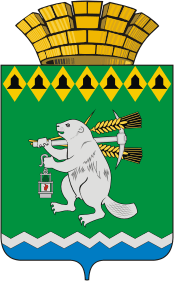 Дума Артемовского городского округаVI созывРЕШЕНИЕот                         				    		                                            №            О внесении изменений в Положение о порядке организации и проведения публичных слушаний или общественных обсуждений по вопросам градостроительной деятельности на территории Артемовского городского округаВ соответствии со статьей 28 Федерального закона от 06 октября 2003 года                                  № 131-ФЗ «Об общих принципах организации местного самоуправления в Российской Федерации», Федеральным законом от 27 декабря 2019 года № 472-ФЗ «О внесении изменений в Градостроительный кодекс Российской Федерации и отдельные законодательные акты Российской Федерации», Федеральным законом от 01 июля 2021 года  № 289-ФЗ «О внесении изменений в статью 28 Федерального закона «Об общих принципах организации местного самоуправления в Российской Федерации»», руководствуясь статьями 39, 40 Градостроительного кодекса Российской Федерации, Уставом Артемовского городского округа, Дума Артемовского городского округаРЕШИЛА:Внести изменения в Положение о порядке организации и проведения публичных слушаний или общественных обсуждений по вопросам градостроительной деятельности на территории Артемовского городского округа, утвержденное решением Думы Артемовского городского округа от 15.11.2018                       № 442 (с изменениями, внесенными решением Думы Артемовского городского округа от 26.03.2020 № 669) (далее – Положение), следующие изменения:пункт 2 Положения изложить в следующей редакции:«2) Настоящее Положение определяет порядок организации и проведения публичных слушаний или общественных обсуждений по вопросам градостроительной деятельности на территории Артемовского городского округа, а именно: по проектам генеральных планов, проектам правил землепользования и застройки, проектам планировки территории, проектам межевания территории, проектам правил благоустройства территорий, проектам, предусматривающим внесение изменений в один из указанных утвержденных документов, проектам решений о предоставлении разрешения на условно разрешенный вид использования земельного участка или объекта капитального строительства, проектам решений о предоставлении разрешения на отклонение от предельных параметров разрешенного строительства, реконструкции объектов капитального строительства, вопросам изменения одного вида разрешенного использования земельных участков и объектов капитального строительства на другой вид такого использования при отсутствии утвержденных правил землепользования и застройки.»;в подпункте 2 пункта 11 Положения слова «на публичных слушаниях» заменить словами «на общественных обсуждениях.»;дополнить Положение Приложением № 7;пункт 15 Положения изложить в следующей редакции:«15. Формы оповещения о начале общественных обсуждений или публичных слушаний приведены в Приложении № 1, Приложении № 7 к настоящему Положению.»;1.5. пункт 16 Положения изложить в следующей редакции:«16. Оповещение о начале публичных слушаний или общественных обсуждений:1) не позднее чем за 7 дней до дня размещения на официальном сайте или в информационных системах проекта, подлежащего рассмотрению на публичных слушаниях или общественных обсуждениях, подлежит опубликованию в порядке, установленном для официального опубликования муниципальных правовых актов Артемовского городского округа;2) распространяется на информационных стендах, оборудованных около здания Комитета по архитектуре и градостроительству Артемовского городского округа, в местах массового скопления граждан и в иных местах, расположенных на территории, в отношении которой подготовлены соответствующие проекты, и (или) в границах территориальных зон и (или) земельных участков, указанных в пункте 6 настоящего Положения (далее - территория, в пределах которой проводятся публичные слушания или общественные обсуждения), иными способами, обеспечивающими доступ участников публичных слушаний или общественных обсуждений к указанной информации.В случаях, предусмотренных частью 4 статьи 39, частью 4 статьи 40 Градостроительного кодекса Российской Федерации, организатор публичных слушаний или общественных обсуждений также направляет сообщения о проведении публичных слушаний или общественных обсуждений по проекту соответствующего решения правообладателям земельных участков, имеющих общие границы с земельным участком, применительно к которому запрашивается данное решение, правообладателям объектов капитального строительства, расположенных на земельных участках, имеющих общие границы с земельным участком, применительно к которому запрашивается данное разрешение, и правообладателям помещений, являющихся частью объекта капитального строительства, применительно к которому запрашивается данное разрешение. Указанные сообщения направляются не позднее чем через семь рабочих дней со дня поступления заявления заинтересованного лица о предоставлении соответствующего разрешения.». добавить Положение пунктом 27.1. следующего содержания:«27.1. Организатор общественных обсуждений или публичных слушаний подготавливает и оформляет протокол общественных обсуждений или публичных слушаний, в котором указываются:1) дата оформления протокола общественных обсуждений или публичных слушаний;2) информация об организаторе общественных обсуждений или публичных слушаний;3) информация, содержащаяся в опубликованном оповещении о начале общественных обсуждений или публичных слушаний, дата и источник его опубликования;4) информация о сроке, в течение которого принимались предложения и замечания участников общественных обсуждений или публичных слушаний, о территории, в пределах которой проводятся общественные обсуждения или публичные слушания;5) все предложения и замечания участников общественных обсуждений или публичных слушаний с разделением на предложения и замечания граждан, являющихся участниками общественных обсуждений или публичных слушаний и постоянно проживающих на территории, в пределах которой проводятся общественные обсуждения или публичные слушания, и предложения и замечания иных участников общественных обсуждений или публичных слушаний.»;1.7. подпункт 6 пункта 27 считать пунктом 27.2;1.8. в пункте 39 Положения слово «указанном» заменить словом «указанной».2. Опубликовать настоящее решение в газете «Артемовский рабочий», разместить на Официальном портале правовой информации Артемовского городского округа (www.артемовский-право.рф) и на официальном сайте Думы Артемовского городского округа в информационно-телекоммуникационной сети «Интернет».3. Контроль за исполнением решения возложить на постоянную комиссию по вопросам местного самоуправления, нормотворчеству и регламенту (Угланов М.А.).Председатель Думы Артемовского городского округа                                                                                                                                                           В.С. Арсенов Глава  Артемовского городского округа                          К.М. Трофимов